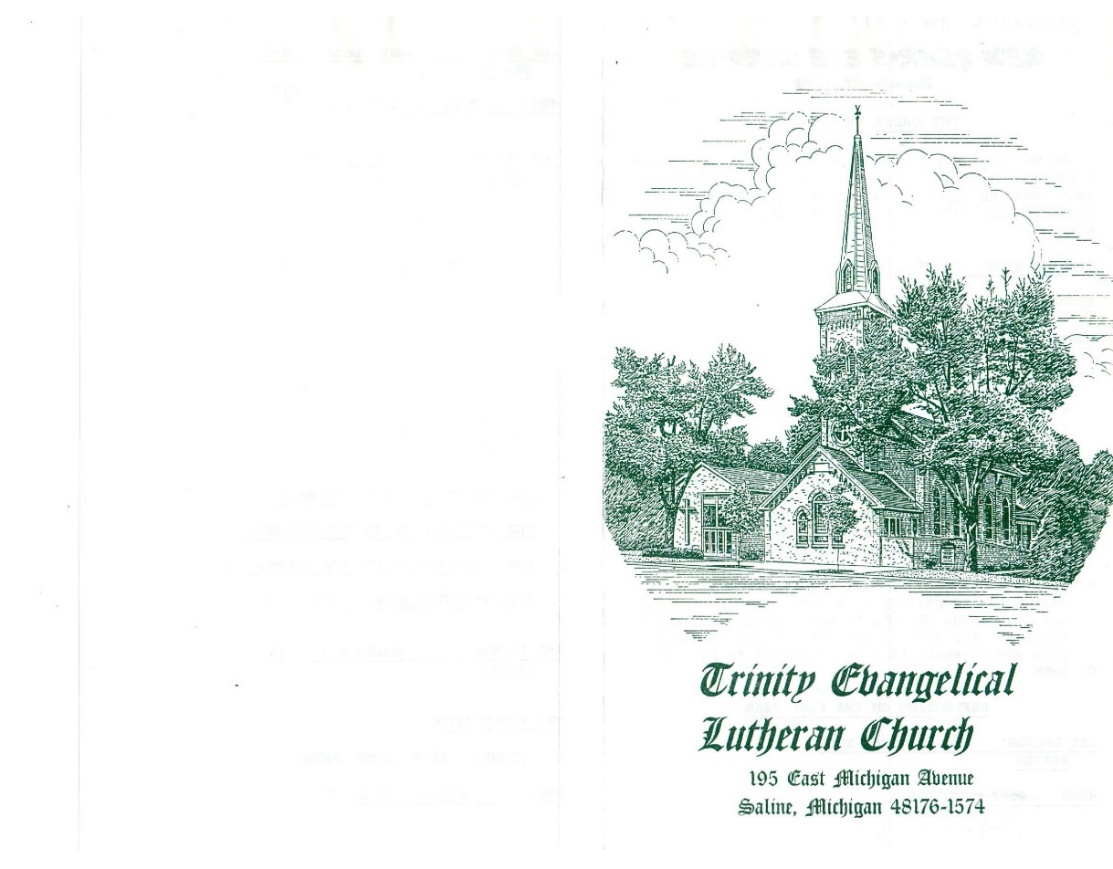 THE TENTH SUNDAYAFTER PENTECOST TRINITY EVANGELICAL LUTHERAN CHURCH  |  Saline, Michigan July 29/August 1, 2021WELCOME TO WORSHIPThank you for joining us in God’s house today! We cordially ask that our Guests sign one of the guestbooks located at either the front or back entryways, or fill out a “Let’s Get Acquainted” card located in the hymnal pew rack and place it in the collection plate. THANK OFFERING:   Members of Trinity give their offering as an expression of love and thankfulness to the Lord and to help support the Lord’s work in our community and around the world.  Visitors need not feel obligated to participate in this offering which supports our ministry.Restrooms are located at the back of the upper level (the annex), and in the basement (down the back stairs of the sanctuary or annex). Handicap access is available, please ask an usher for assistance.Young Families / Toddler Bags – We are GLAD YOU BROUGHT YOUR CHILDREN to our worship service.  Jesus said: “Let the little children come to me and do not hinder them, for the kingdom of God belongs to such as these.”  We know that having little children in church can be a challenge, but DO NOT WORRY about it.  Many of your fellow worshippers have been in your shoes and are just happy you brought your children with you.  For your convenience, we have reserved the back rows of seating for parents with small children. These areas provide more flexibility for your family, as well as, easy access to move downstairs if necessary. A closed-circuit TV system allows families to continue participating in the service while downstairs. Pre-school toddler bags and children’s bulletins are available for their enjoyment. Ask an usher for one to use during the service and please return the toddler bag afterwards.celebration of holy communion:In His Word, God makes it clear that the Lord’s Supper is to be shared by people of a common proclamation of faith (1 Corinthians 11:26; 1 Corinthians 10:16-17).  Without judging anyone’s hearts, we invite those who share in our confession by their membership in our congregation or another congregation of the Wisconsin Evangelical Lutheran Synod (WELS) or the Evangelical Lutheran Synod (ELS) and who are properly prepared (1 Corinthians 11;27-29) to receive the Sacrament. Page 156 in the front of Christian Worship provides a guide for preparation.	Guests, we would love to have you join us in communion fellowship in the future, and for that to be possible, we ask that you speak with one of the pastors so that we may speak with you on how that would be possible.  We thank you for respecting the way we celebrate the Lord’s Supper in our congregations.DIVINE SERVICE IIOpening hymn	CW #416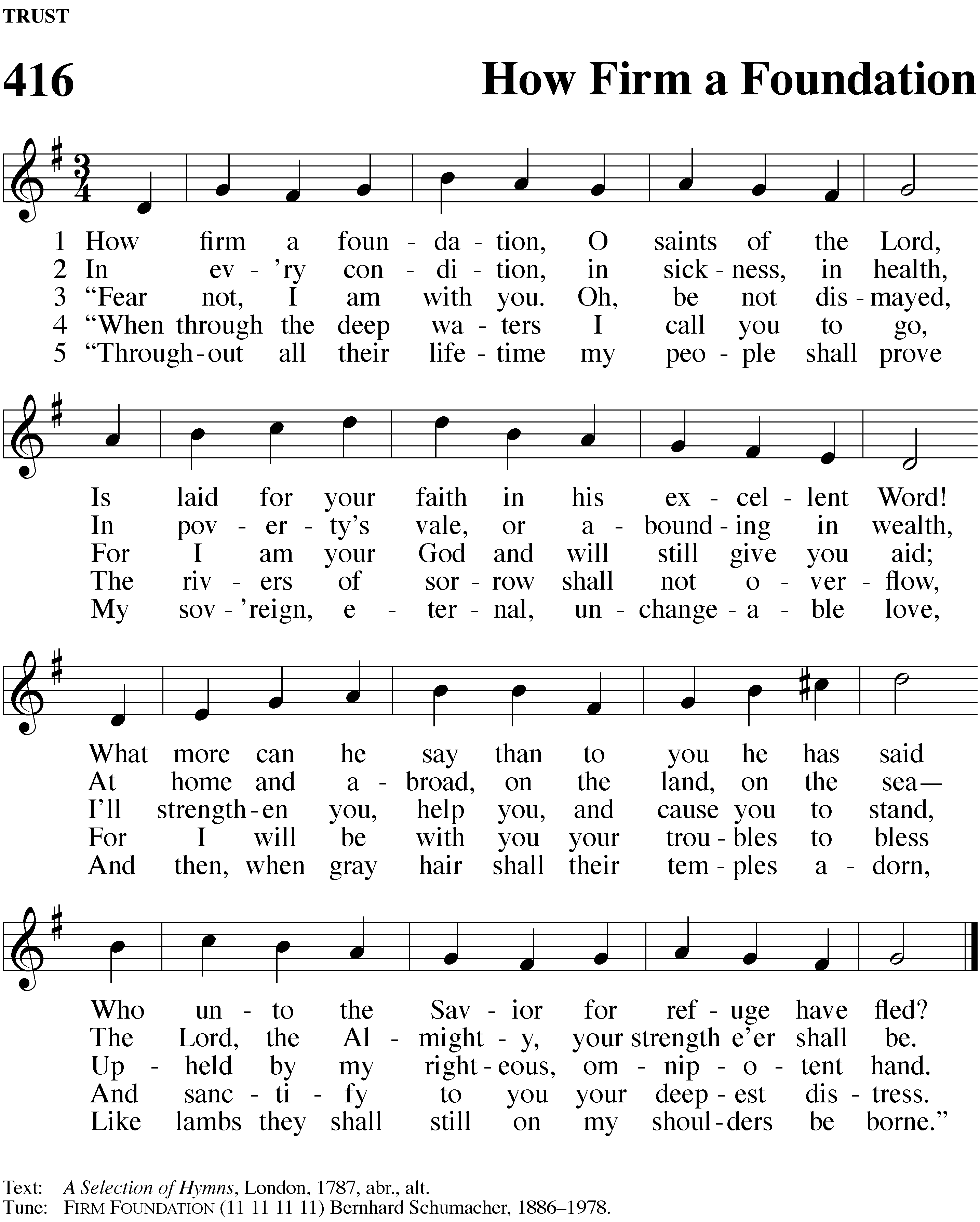 invocationPlease stand.M:	In the name of the Father and of the Son (+) and of the Holy Spirit.C:	Amen.CONFESSIONM:	Dear friends, let us approach God with a true heart and confess our sins, asking him in the name of our Lord Jesus Christ to forgive us.C:	Lord of life, I confess that I am by nature dead in sin. For faithless worrying and selfish pride, 
For sins of habit and sins of choice,For the evil I have done and the good I have failed to do, 
You should cast me away from your presence forever. 
O Lord, I am sorry for my sins. Forgive me, for Jesus’ sake. ABSOLUTIONM:	Christ has died. Christ is risen. Christ will come again. In his great mercy, God made us alive in Christ even when we were dead in our sins. Hear the word of Christ through his called servant: 	I forgive you all your sins in the name of the Father and of the Son (+) and of the Holy Spirit. C:	Amen.LORD, HAVE MERCY 	M:	In peace, let us pray to the Lord.	For the well-being of all people everywhere, that they may receive from you all they need to sustain body and life, hear our prayer, O Lord.C:	Lord, have mercy.M:	For the spread of your life-giving gospel throughout the world, that all who are lost in sin may be brought to faith in you, hear our prayer, O Christ.C:	Christ, have mercy.M:	For patience and perseverance in this life, that we may not lose the hope of heaven as we await your return, hear our prayer, O Lord.C:	Lord, have mercy.M:	Lord of life, live in us that we may live for you.C:	Amen.GLORY BE TO GOD	CW #291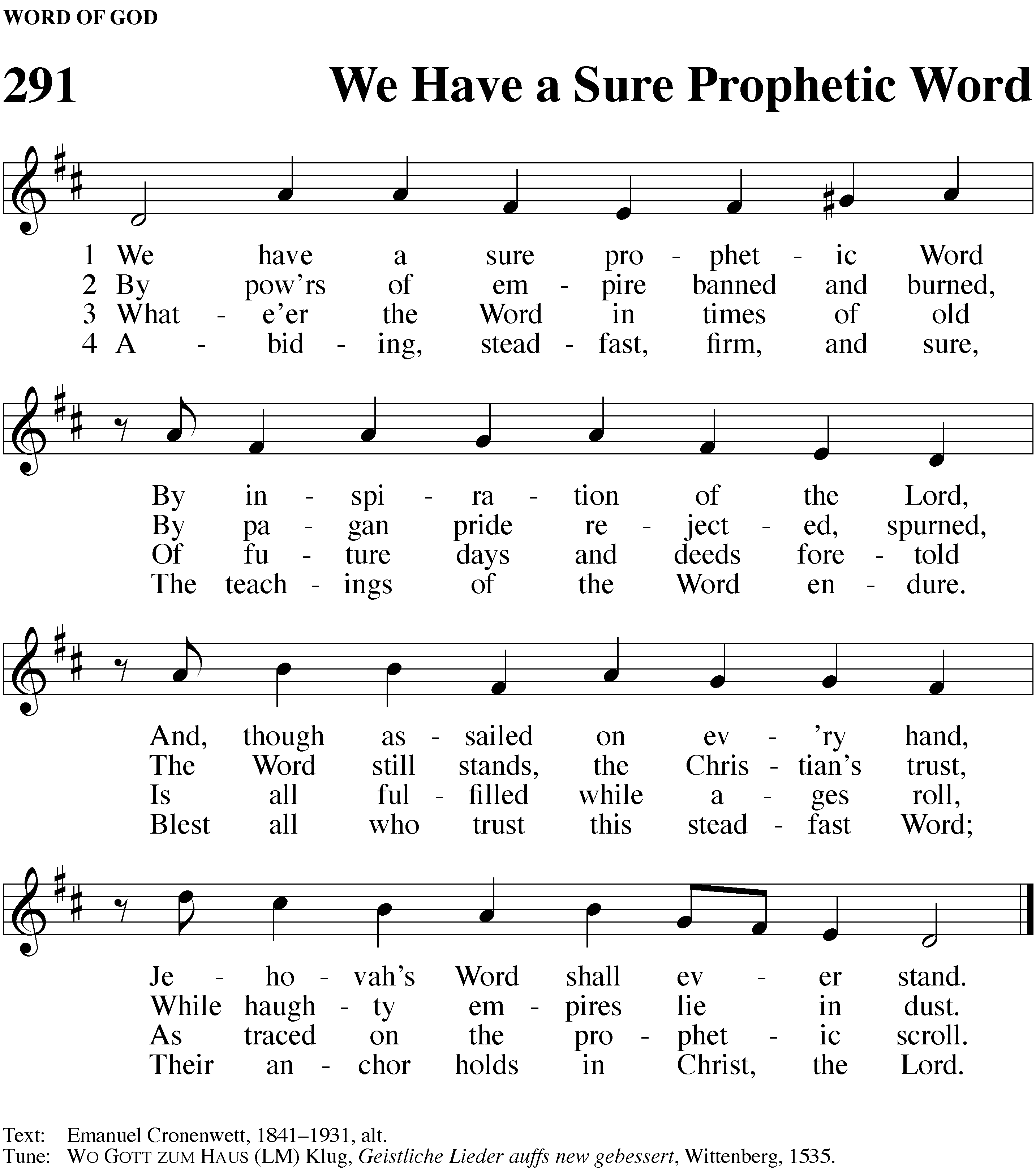 THE WORDSALUTATIONM:	The Lord be with you.C:	And also with you.PRAYER OF THE DAYM:	Let us pray.(The Prayer of the Day is spoken.)C:	Amen.Be SeatedFIRST LESSON	Exodus 24:3-113 Moses came and reported to the people all the words of the Lord and all the ordinances. Then all the people answered with one voice and said, “All the words which the Lord has spoken we will do.” 4 Moses wrote down all the words of the Lord.He got up early in the morning and built an altar at the foot of the mountain. He set up twelve memorial stones for the twelve tribes of Israel. 5 He sent young Israelite men, who offered whole burnt offerings and sacrificed fellowship offerings of cattle to the Lord. 6 Moses took half of the blood and put it in bowls, and he splashed half of the blood on the altar. 7 He took the Book of the Covenant and read it out loud to the people and they said, “All that the Lord has spoken we will do. We will obey.”8 Moses took the blood and splashed it on the people. He said, “Look, here is the blood of the covenant, which the Lord made with you by means of all these words.”9 Then Moses, Aaron, Nadab, Abihu, and seventy of the elders of Israel went up. 10 They saw the God of Israel. Under his feet they saw what looked like a pavement of sapphire as clear as the sky. 11 The Lord did not lay his hand on the dignitaries of the people of Israel. They gazed at God, and they ate and drank.PSALM OF THE DAY	Psalm 84, page 96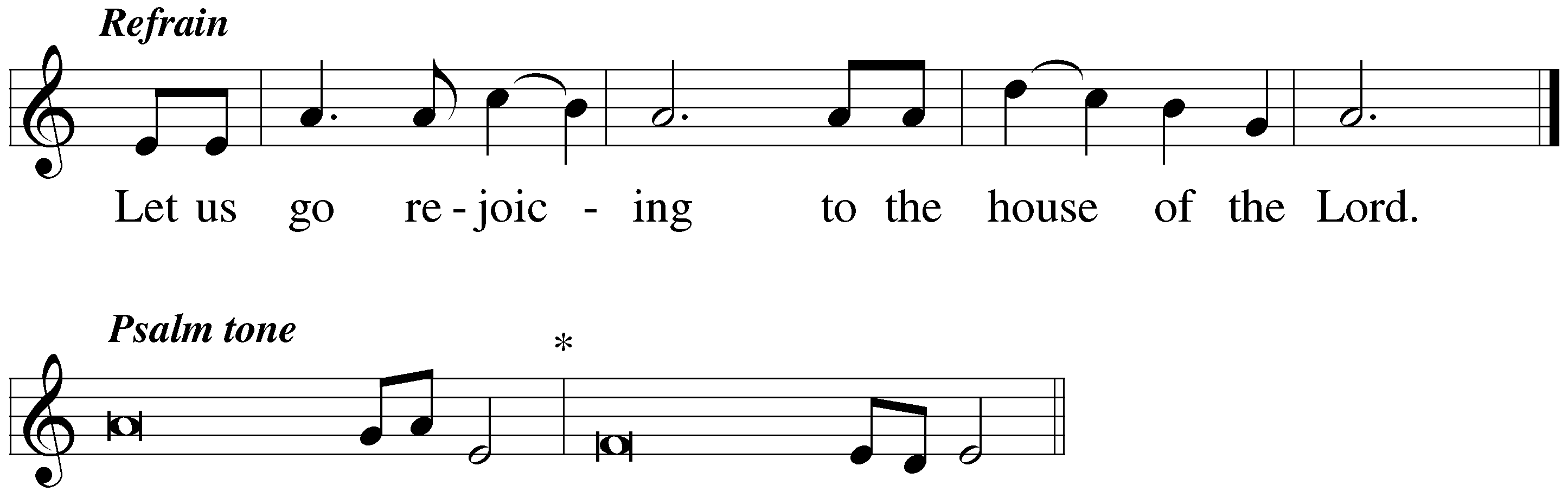 RefrainHow lovely is your dwelling place,*O LORD Almighty!My soul yearns, even faints,*for the courts of the LORD.Blessed are those who dwell in your house;*they are ever praising you.RefrainBetter is one day in your courts*than a thousand elsewhere;I would rather be a doorkeeper in the house of my God*than dwell in the tents of the wicked.O LORD Almighty,*blessed are they who trust in you.Glory be to the Father and to the Son*and to the Holy Spirit,as it was in the beginning,*is now, and will be forever. Amen.RefrainTHE SECOND LESSON	Ephesians 4:1-7, 11-164 As a prisoner in the Lord, therefore, I urge you to walk in a manner worthy of the calling with which you have been called. 2 Live with all humility, gentleness, and patience, bearing with one another in love.3 Make every effort to maintain the unity of the Spirit in the bond of peace. 4 There is one body and one Spirit, just as also you were called in the one hope of your calling. 5 There is one Lord, one faith, one baptism, 6 one God and Father of all, who is over all, and through all, and in us all. 7 But to each one of us grace was given, according to the measure of the gift from Christ.11 He himself gave the apostles, as well as the prophets, as well as the evangelists, as well as the pastors and teachers, 12 for the purpose of training the saints for the work of serving, in order to build up the body of Christ. 13 This is to continue until we all reach unity in the faith and knowledge of the Son of God, resulting in a mature man with a stature reaching to the measure of the fullness of Christ. 14 The goal is that we would no longer be little children, tossed by the waves and blown around by every wind of teaching, when people use tricks and invent clever ways to lead us astray. 15 Instead, speaking the truth in love, we would in all things grow up into Christ, who is the head. 16 From him the whole body, being joined and held together by every supporting ligament, grows in accordance with Christ’s activity when he measured out each individual part. He causes the growth of the body so that it builds itself up in love.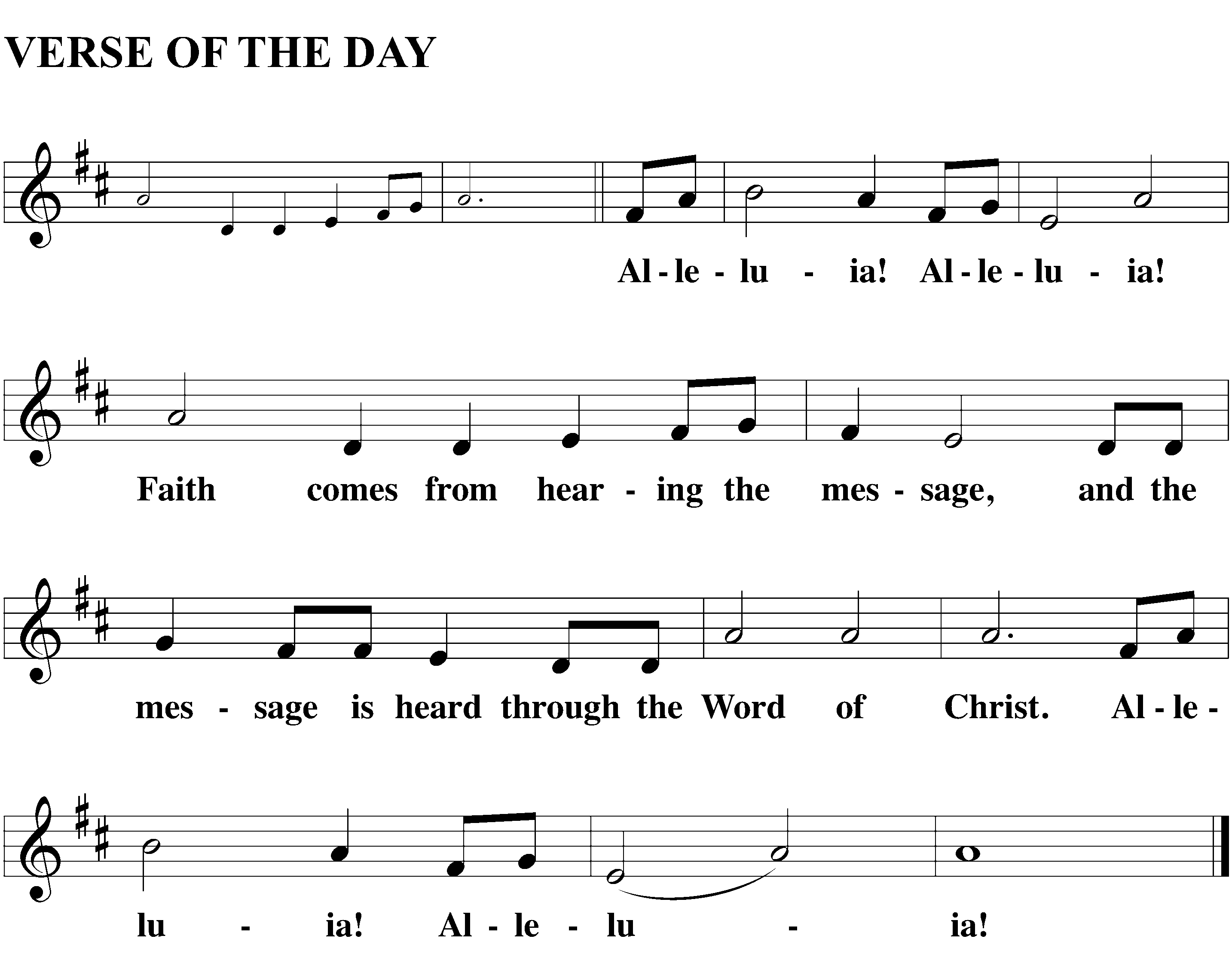 Please stand.M:	The Gospel according to John chapter 6:1-15C:	Glory be to you, O Lord.THE GOSPEL LESSON	John 6:1-156 After this, Jesus crossed over to the other side of the Sea of Galilee (or Tiberias). 2 A large crowd followed him because they saw the miraculous signs he was performing on those who were sick. 3 Jesus went up on the hillside and sat down there with his disciples. 4 The Jewish Passover Festival was near.5 When Jesus looked up and saw a huge crowd coming toward him, he asked Philip, “Where can we buy bread for these people to eat?” 6 But Jesus was saying this to test him, for he himself knew what he was going to do. 7 Philip answered him, “Two hundred denarii worth of bread would not be enough for each of them to have just a little.” 8 One of his disciples, Andrew, Simon Peter’s brother, said to him, 9 “There’s a boy here who has five barley loaves and two fish, but what is that for so many people?” 10 Jesus said, “Have the people sit down.” There was plenty of grass in that place, so they sat down. There were about five thousand men. 11 Then Jesus took the loaves and, after giving thanks, he distributed pieces to those who were seated. He also did the same with the fish—as much as they wanted. 12 When the people were full, he told his disciples, “Gather the pieces that are left over so that nothing is wasted.” 13 So they gathered them and filled twelve baskets with pieces from the five barley loaves left over by those who had eaten. 14 When the people saw the miraculous sign Jesus did, they said, “This really is the Prophet who is coming into the world.” 15 When Jesus realized that they intended to come and take him by force to make him king, he withdrew again to the mountain by himself.After the Gospel:M:	This is the Gospel of the Lord.C:	Praise be to you, O Christ.Be SeatedSERMON HYMN	CW #288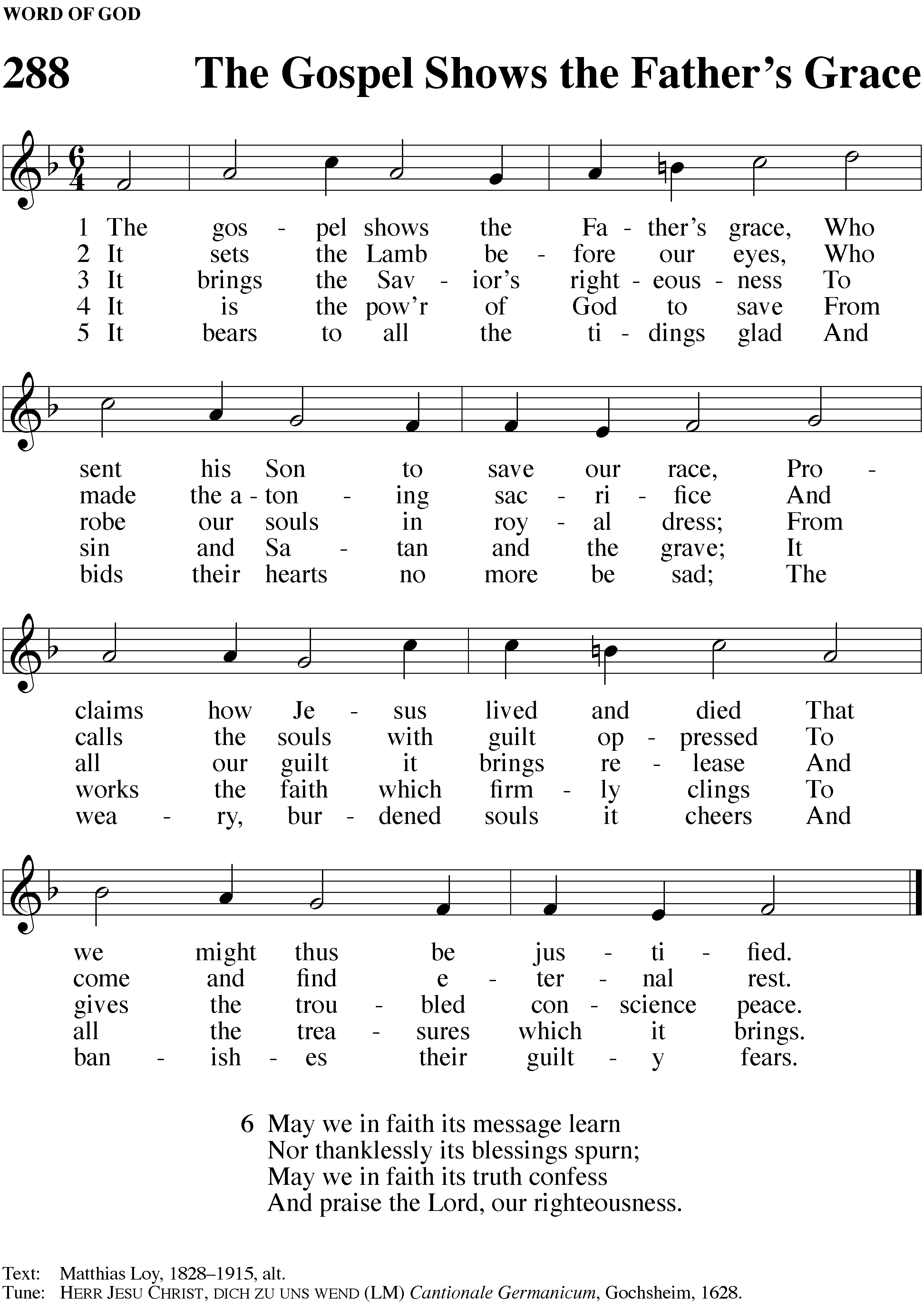  SERMON	Colossians 2:6-15god’s word OR OURS6 Therefore, just as you received Christ Jesus as Lord, continue to walk in him, 7 by being rooted and built up in him, and strengthened in the faith just as you were taught, while you overflow in faith with thanksgiving.  8 See to it that no one takes you captive through philosophy and empty deceit, which are in accord with human tradition, namely, the basic principles of the world, but not in accord with Christ. 9 For all the fullness of God’s being dwells bodily in Christ. 10 And you have been brought to fullness in him. Christ is the head over every ruler and authority. 11 You were also circumcised in him, with a circumcision not done by human hands, in the putting off of the body of flesh, in the circumcision of Christ, 12 when you were buried with Christ in baptism. And in baptism you were also raised with him through the faith worked by the God who raised Christ from the dead.  13 Even when you were dead in your trespasses and the uncircumcision of your flesh, God made you alive with Christ by forgiving us all our trespasses. 14 God erased the record of our debt brought against us by his legal demands. This record stood against us, but he took it away by nailing it to the cross. 15 After disarming the rulers and authorities, he made a public display of them by triumphing over them in Christ.Please stand.nicene creedWe believe in one God, the Father, the Almighty, maker of heaven and earth, of all that is, seen and unseen.We believe in one Lord, Jesus Christ, the only Son of God, eternally begotten of the Father, God from God, Light from Light, true God from true God, begotten, not made, of one being with the Father. Through him all things were made. For us and for our salvation, he came down from heaven, was incarnate of the Holy Spirit and the virgin Mary,	and became fully human.  For our sake he was crucified under Pontius Pilate. He suffered death and was buried.	On the third day he rose again in accordance with the Scriptures. He ascended into heaven and is seated at the right hand of the Father. He will come again in glory to judge the living and the dead, and his kingdom will have no end.We believe in the Holy Spirit, the Lord, the giver of life, who proceeds from the Father and the Son, who in unity with the Father and the Son is worshiped and glorified, who has spoken through the prophets. We believe in one holy Christian and apostolic Church. We acknowledge one baptism for the forgiveness of sins. We look for the resurrection of the dead and the life of the world to come. Amen.Be SeatedOFFERINGOFFERTORY Please stand.PRAYER OF THE CHURCHThe Sacrament of Holy CommunionTrinity Lutheran Church follows the historic Christian practice of close communion. We ask that only members of Trinity or one of our sister congregations partake of the sacrament. If you are not a member, please see the note about Holy Communion in the beginning of the Worship Folder.M:	The Lord be with you.C: 	And also with you.M: 	Lift up your hearts.C: 	We lift them up to the Lord.M:	Let us give thanks to the Lord our God.C: 	It is good and right so to do.M:	It is truly good and right that we should at all times and in all places give you thanks, O Lord, holy Father, almighty and everlasting God, through Jesus Christ, our Lord, who came as the Light of the world so that the world may have light and life through him.Therefore, with all the saints on earth and hosts of heaven, we praise your holy name and join their glorious song:HOLY, HOLY, HOLY	CW #353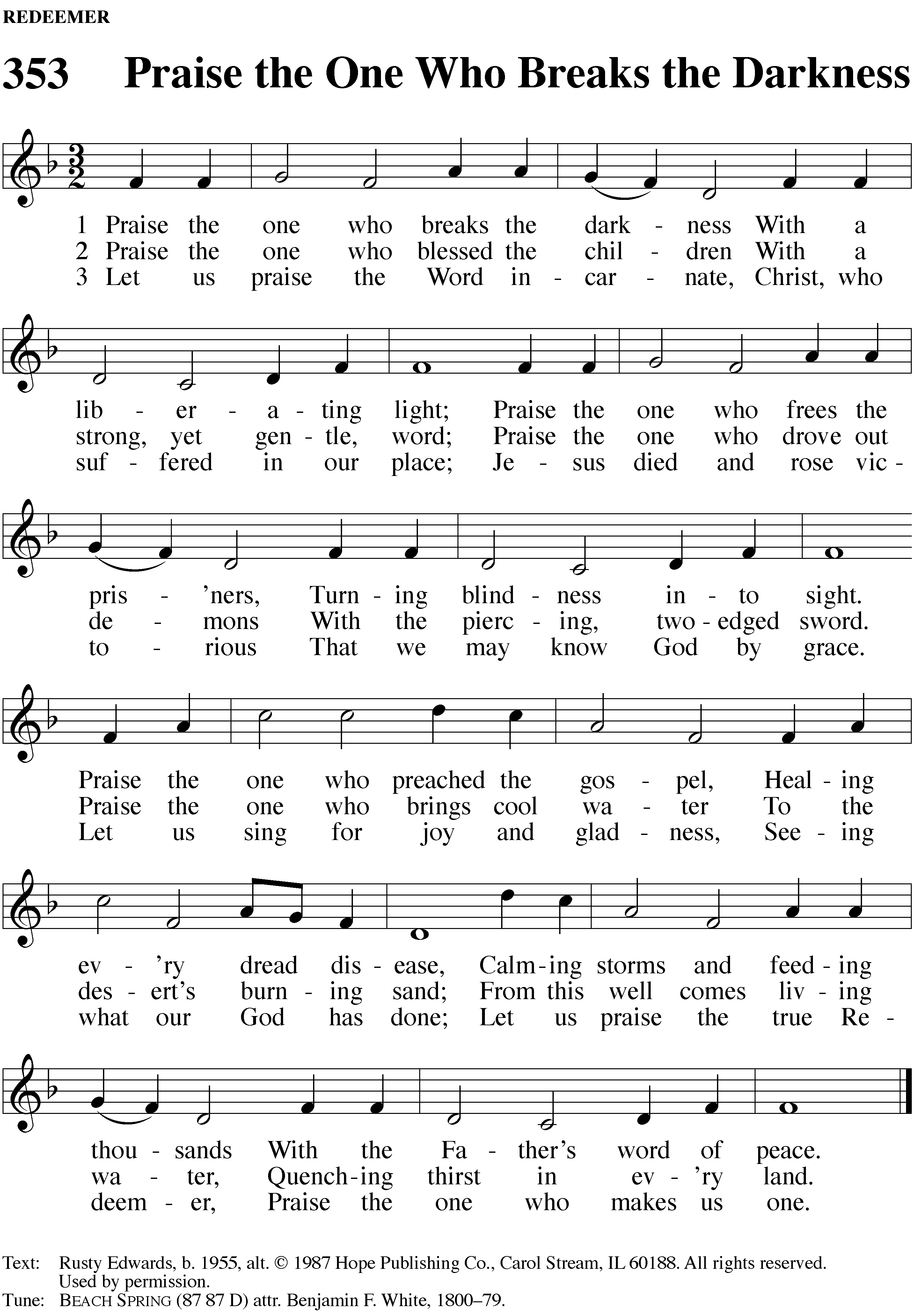 PRAYER OF THANKSGIVINGM:	Blessed are you, O Lord of heaven and earth. We praise and thank you for sending your Son, Jesus Christ, and we remember the great acts of love through which he has ransomed us from sin, death, and the devil’s power.By his incarnation, he became one with us.By his perfect life, he fulfilled your holy will.By his innocent death, he overcame hell.By his rising from the grave, he opened heaven.	Invited by your grace and instructed by your Word, we approach your table with repentant and joyful hearts. Strengthen us through Christ’s body and blood, and preserve us in the true faith until we feast with him and all his ransomed people in glory everlasting.C:	Amen. LORD’S PRAYERC:	Our Father, who art in heaven, hallowed be thy name, thy kingdom come, thy will be done on earth as it is in heaven. Give us this day our daily bread; and forgive us our trespasses, as we forgive those who trespass against us; and lead us not into temptation, but deliver us from evil. For thine is the kingdom and the power and the glory forever and ever. Amen.Words of institutionM:	Our Lord Jesus Christ, on the night he was betrayed, took bread; and when he had given thanks, he broke it and gave it to his disciples, saying: “Take and eat. This is my ☩ body, which is given for you. Do this in remembrance of me.”Then he took the cup, gave thanks, and gave it to them, saying, “Drink from it all of you; this is my ☩ blood of the new covenant, which is poured out for you for the forgiveness of sins. Do this, whenever you drink it, in remembrance of me.”The peace of the Lord be with you always.C:	Amen. 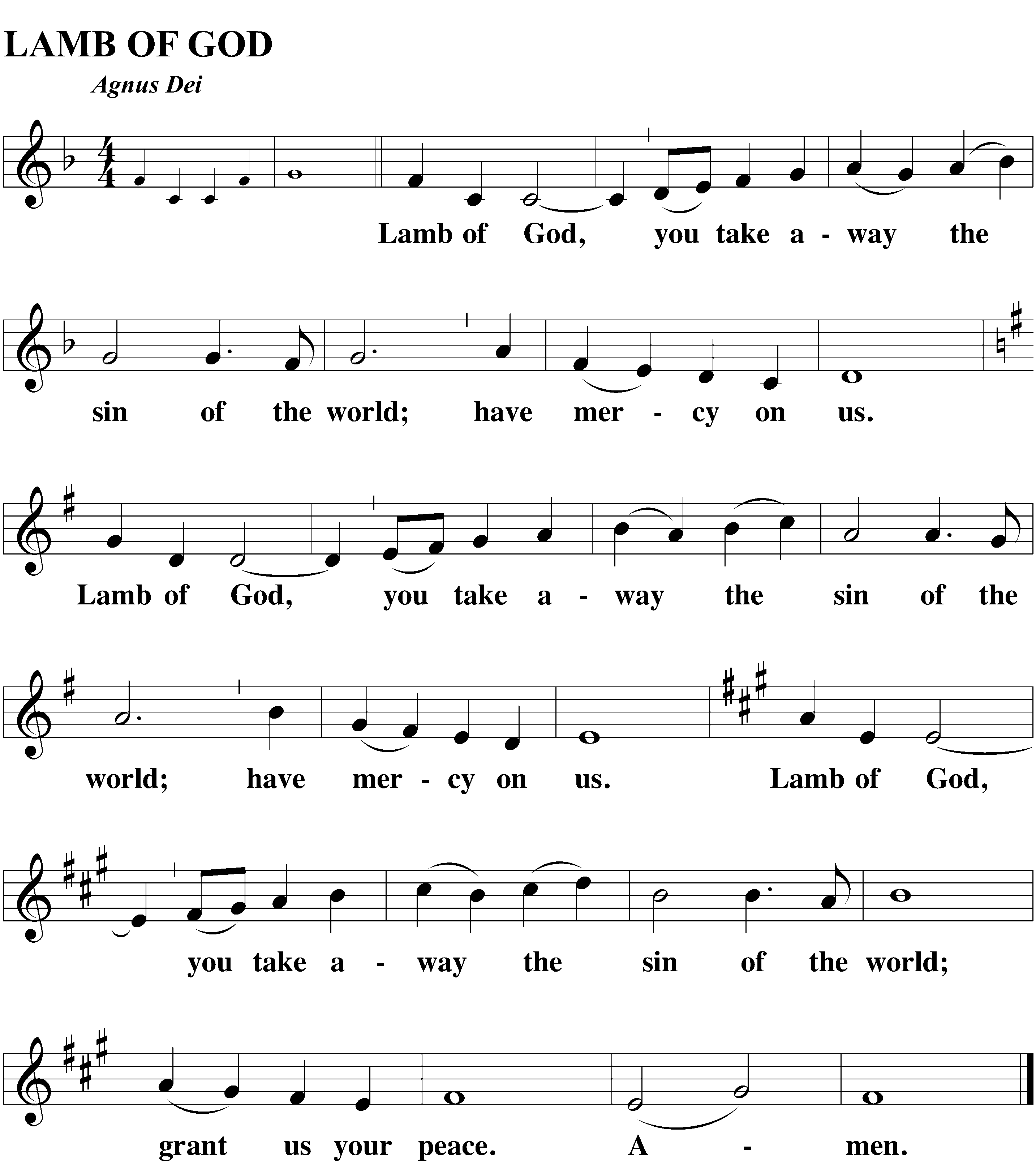 Be SeatedDISTRIBUTIONDuring the distribution the congregation may sing one or more hymns.DISTRIBUTION HYMN	CW# 384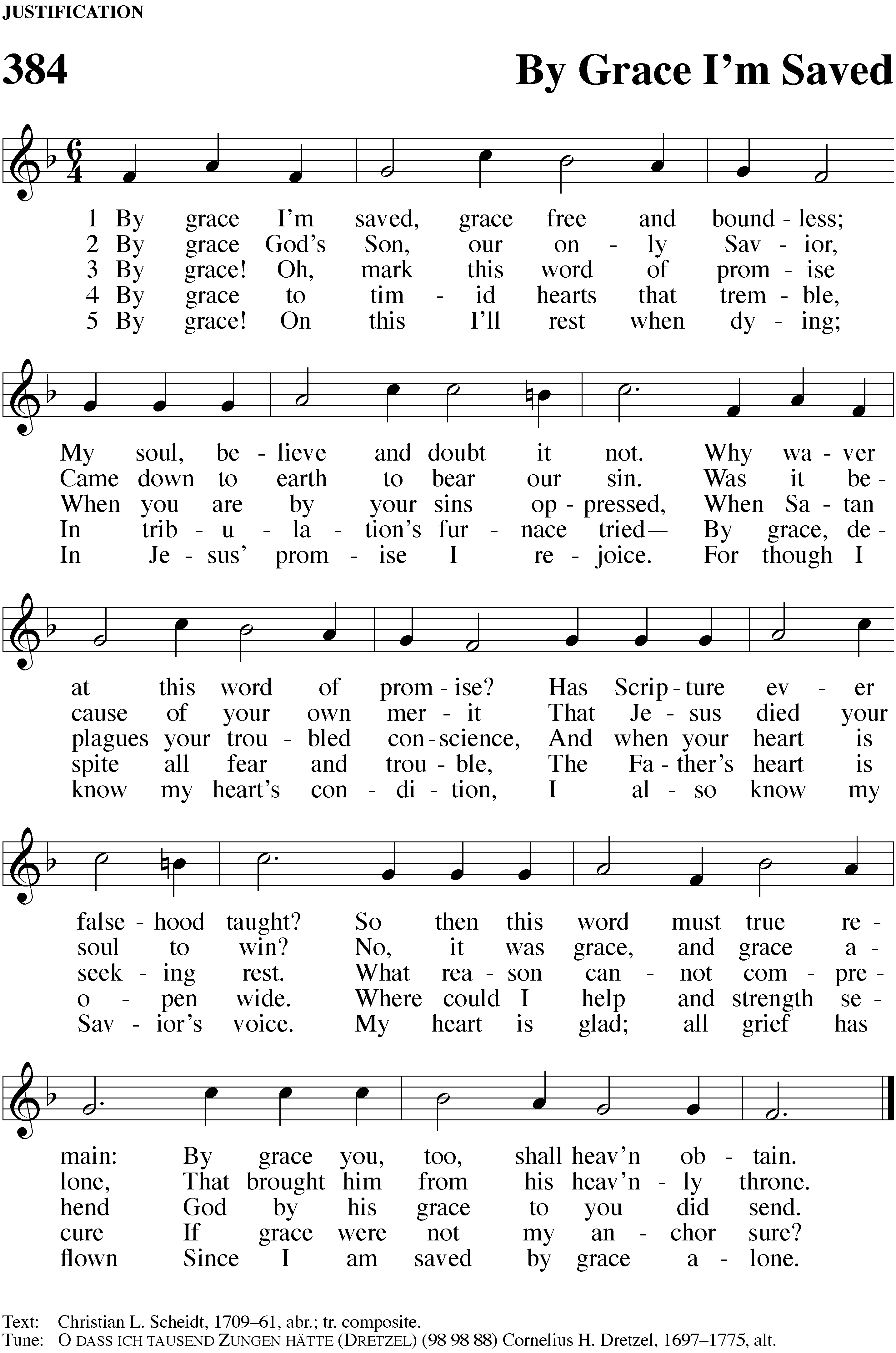 THANKSGIVINGPlease stand.SONG OF SIMEON	 CW #326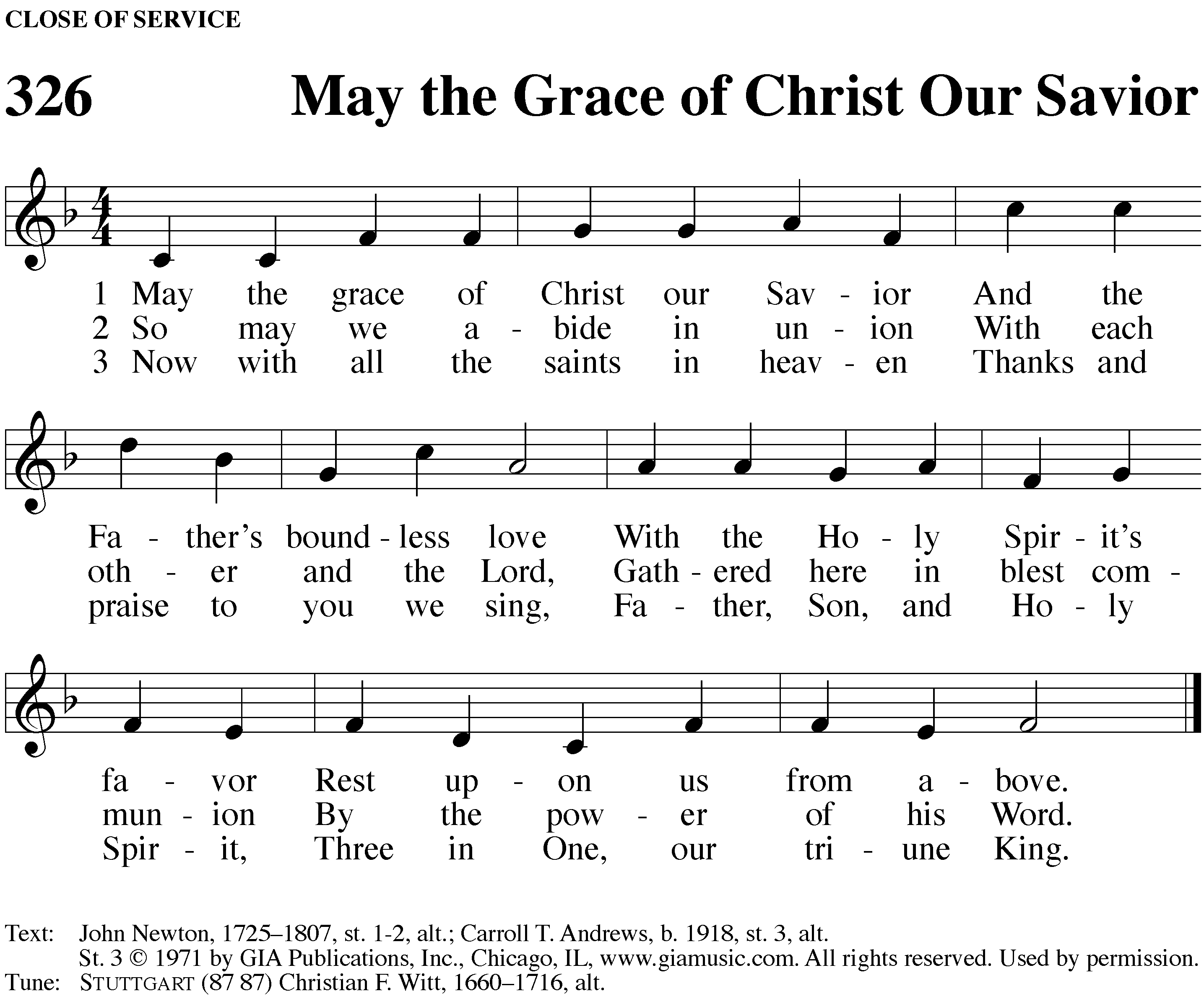 M:	We give you thanks, O Lord, for the foretaste of the heavenly banquet that you have given us to eat and to drink in this sacrament. Through this gift you have fed our faith, nourished our hope, and strengthened our love. By your Spirit help us to live as your holy people until that day when you will receive us as your guests at the wedding supper of the Lamb, who lives and reigns with you and the Holy Spirit, one God, now and forever. C:	Amen.BLESSING	M:	The Lord bless you and keep you. 
The Lord make his face shine on you and be gracious to you.
The Lord look on you with favor and (+) give you peace.C:	Amen.Be SeatedCLOSING HYMN	CW #289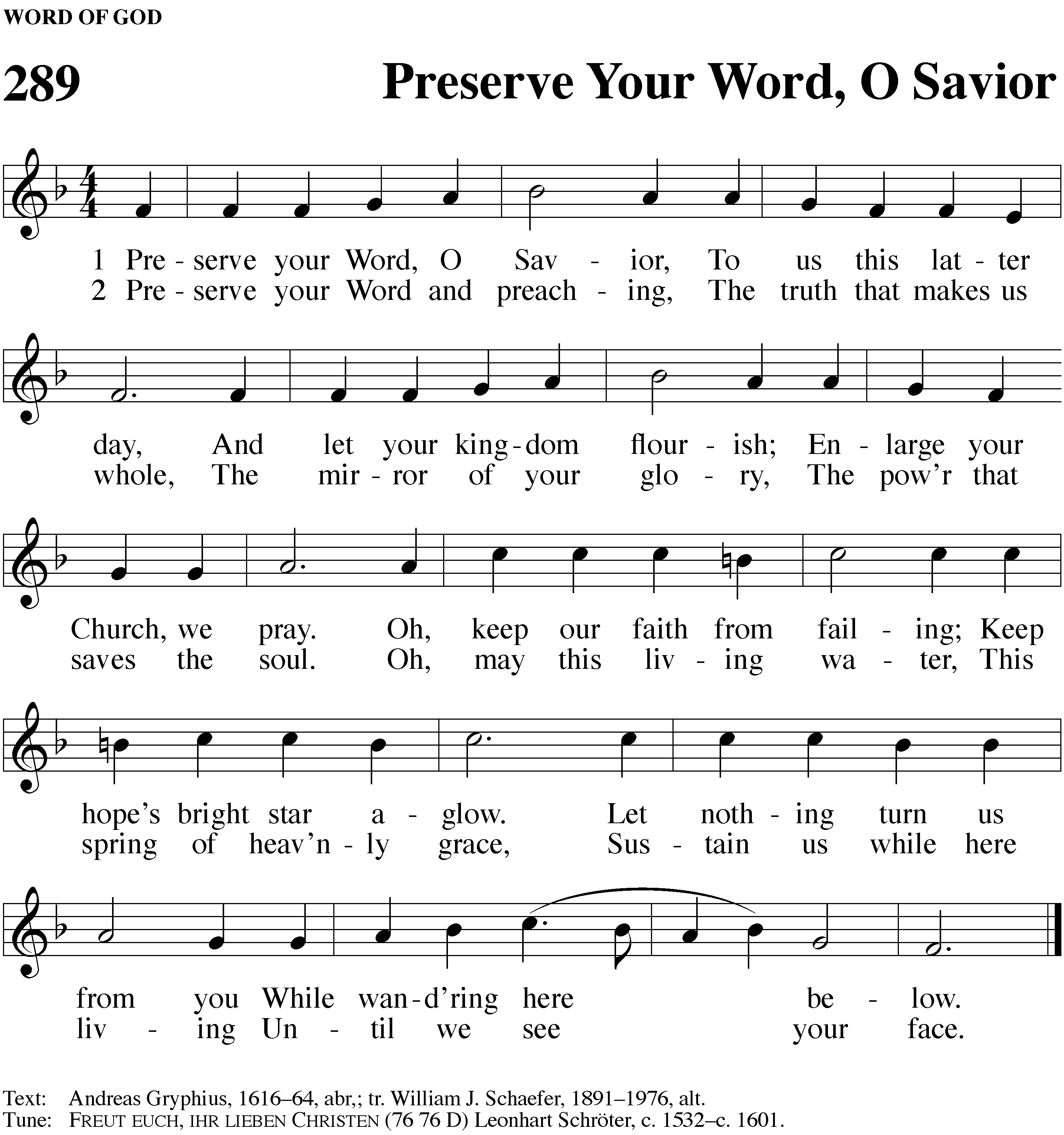 Serving In WorshipLiturgy	Pastor NatsisPreacher	Pastor SmithOrganist	Ann HoeftDeacons	(Thursday) Dave Frey and Duane Mason	(8:30) Jim Tice and Ed Wheeler	 (11:00) Robert Niethammer and Jeff NeuburgerAltar Guild	Marcia and Scott AcklingVideographer	Jacob VershumDivine Service II: Christian Worship Supplement. © 2008 Northwestern Publishing House. All rights reserved.  Reprinted under ONE LICENSE #A-727703 and CCLI #1151741/CSPL126093Words and Music: All rights reserved.  Reprinted/Podcast/Streamed with permission under ONE LICENSE #A-727703 and CCLI #1151741/CSPL126093www.tlcsaline.church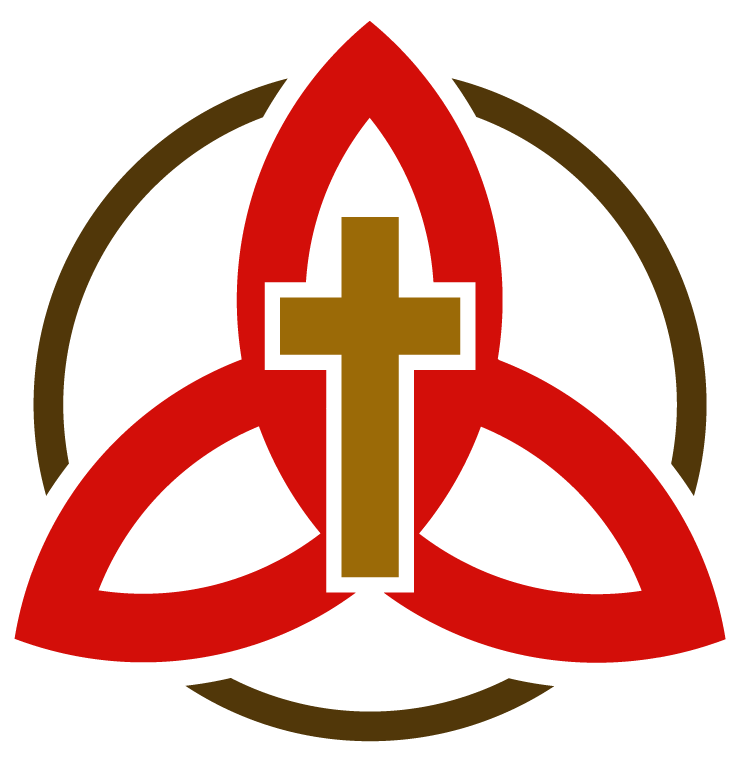 